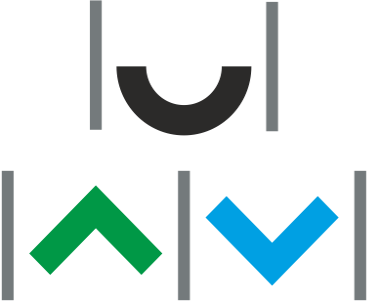 48SJ-CHW4 ECTS: 3 CYKL: 2023LTREŚCI MERYTORYCZNE ĆWICZENIA:UNIWERSYTET WARMIŃSKO-MAZURSKI W OLSZTYNIEWydział LekarskiSylabus przedmiotu - część ACHOROBY WEWNĘTRZNE 4/8INTERNAL MEDICINE 4/8Seminaria: 1. Ostre uszkodzenie nerek (a. definicja ostrego uszkodzenia nerek (AKI – acute kidney injury); b. patomechanizm AKI w mechanizmie przednerkowym, „nerkowym” i pozanerkowym, c. objawy kliniczne AKI , d. AKI jako element uszkodzenia wielonarządowego, e. rokowanie w AKI, f. leczenie zachowawcze g. leczenie zabiegowe: wskazania i techniki). 2. Wtórne kłębuszkowe choroby nerek: amyloidoza, nefropatia szpiczakowa, nefropatia toczniowa, immunologiczne zapalenia małych naczyń. 3. Autosomalnie dominująca wielotorbielowatość nerek (a. genetyka ADPKD, b. patofizjologia tworzenia torbieli nerkowych, c. objawy nerkowe i pozanerkowe ADPKD, d. współczesne zasady leczenia ADPKD, e. perspektywy terapeutyczne w ADPKD, f. inne genetycznie uwarunkowane choroby nerek) Ćwiczenia: 1.Pacjent z nadciśnieniem tętniczym powikłanym i opornym na farmakoterapię. Diagnostyka zmian narządowych w nadciśnieniu tętniczym. 2.Nefropatie cewkowo – śródmiąższowe. Jatrogenne choroby nerek (a. podział cewkowo – śródmiąższowych chorób nerek, b. „endogenne” substancje neurotoksyczne, c. egzogenne substancje neurotoksyczne, d. polekowe uszkodz. nerek: nefropatia analgetyczna, uszkodzenie nerek po chemioterapii i inne)WYKŁADY:Zakażenia dróg moczowych. Nerki i ciąża Przewlekła choroba nerek Kamica nerkowa. Torbiele nerek. NowotworyCEL KSZTAŁCENIA:Umiejętność rozpoznawania objawów w chorobach wewnętrznych, umiejętność zbierania wywiadu lekarskiego, umiejętność badania fizykalnego, umiejętność przeprowadzenia diagnostyki różnicowej; znajomość patofizjologicznych podstaw objawów chorobowych, interpretacja badań dodatkowych (laboratoryjnych, obrazowych, EKG).OPIS EFEKTÓW KSZTAŁCENIA PRZEDMIOTU W ODNIESIENIU DO OBSZAROWYCH I KIERUNKOWYCH EFEKTÓW KSZTAŁCENIASymbole ef. obszarowych:Symbole ef. kierunkowych:	E.U1.+, E.U13.+, E.U14.+, E.U3.+, E.U7.+, E.W1.+, E.W38.+,E.W7.+, K.1.+, K.2.+, K.3.+, K.4.+,EFEKTY KSZTAŁCENIA/UCZENIA SIĘ:WiedzaW1 - Student zna uwarunkowania genetyczne, środowiskowe i epidemiologiczne najczęstszych choróbW2 - Student zna i rozumie przyczyny, objawy, zasady diagnozowania w odniesieniu do najczęstszych chorób wewnętrznych występujących u dorosłych oraz ich powikłań: w szczególności chorób nerek i dróg moczowych W3 - Student zna podstawy teoretyczne i praktyczne diagnostyki laboratoryjnejUmiejętnościU1 - Student przeprowadza wywiad lekarski z pacjentem dorosłym.U2 - Student przeprowadza pełne i ukierunkowane badanie fizykalne pacjenta dorosłego. U3 - Student ocenia stan ogólny, stan przytomności i świadomości pacjenta.U4 - Student ocenia i opisuje stan somatyczny i psychiczny pacjenta. U5 - Student rozpoznaje stany bezpośredniego zagrożenia życia.Kompetencje społeczneK1 - Student potrafi nawiązać i utrzymać głęboki, pełen szacunku kontakt z chorym K2 - Student kieruje się dobrem chorego, stawiając je na pierwszym miejscuK3 - Student przestrzega tajemnicy lekarskiej i praw pacjentaK4 - Student posiada świadomość własnych ograniczeń i umiejętność stałego dokształcania sięLITERATURA PODSTAWOWA1) Szczeklik A, Choroby wewnętrzne, wyd. Medycyna Praktyczna, 2019 ; 2) Siegenthaler W, Rozpoznanie różnicowe w medycynie wewnętrznej, wyd. Medipage, 2009 ; 3) Dacre J, Kopelman P, Badanie kliniczne, wyd. wyd. PZWL, 2004 ; 4) Doboszyńska A (Red.), Objawy chorób wewnętrznych, wyd. wyd. PZWL, 2013 ; 5) Zaborowski P.(Red.), Podstawy badania klinicznego, wyd. Medipage, 2016LITERATURA UZUPEŁNIAJĄCA1) Herold G (Red.), , Choroby wewnętrzne, wyd. wyd. PZWL, 2008 ; 2) Moczulski D (Red.), Wielka Interna - Diabetologia, wyd. Medical Tribune, 2010 ; 3) Syrenicz A (Red), Endokrynologia w codziennej praktyce lekarskiej, wyd. Wyd. Pom.Uniw. Med. w Szczecinie; , 2009Szczegółowy opis przyznanej punktacji ECTS - część B48SJ-CHW4 ECTS: 3 CYKL: 2022LCHOROBY WEWNĘTRZNE 4/8INTERNAL MEDICINE 4/8Na przyznaną liczbę punktów ECTS składają się:Godziny kontaktowe z nauczycielem akademickim:udział w: ćwiczenia	25 godz.udział w: seminarium	3 godz.udział w: wykład	6 godz.konsultacje	2 godz.36 godz.Samodzielna praca studenta:czytanie podręczników i notatek	39 godz.39 godz.1 punkt ECTS = 25-30 godz. pracy przeciętnego studenta, liczba punktów ECTS = 75 h : 25 h/ECTS = 3,00 ECTS średnio: 3 ECTSw tym liczba punktów ECTS za godziny kontaktowe z bezpośrednim udziałem nauczyciela akademickiego:	1,44 punktówECTS,w tym liczba punktów ECTS za godziny realizowane w formie samodzielnej pracy studenta:	1,56 punktów ECTS,